Адрес места БРТСМарка БРТСЦвет БРТСГосударственный регистрационный знакДата размещения уведомленияг.Москва, г.Московский, мкр.1, стр.56АВАЗ 2105СинийОтсутствует18.12.2017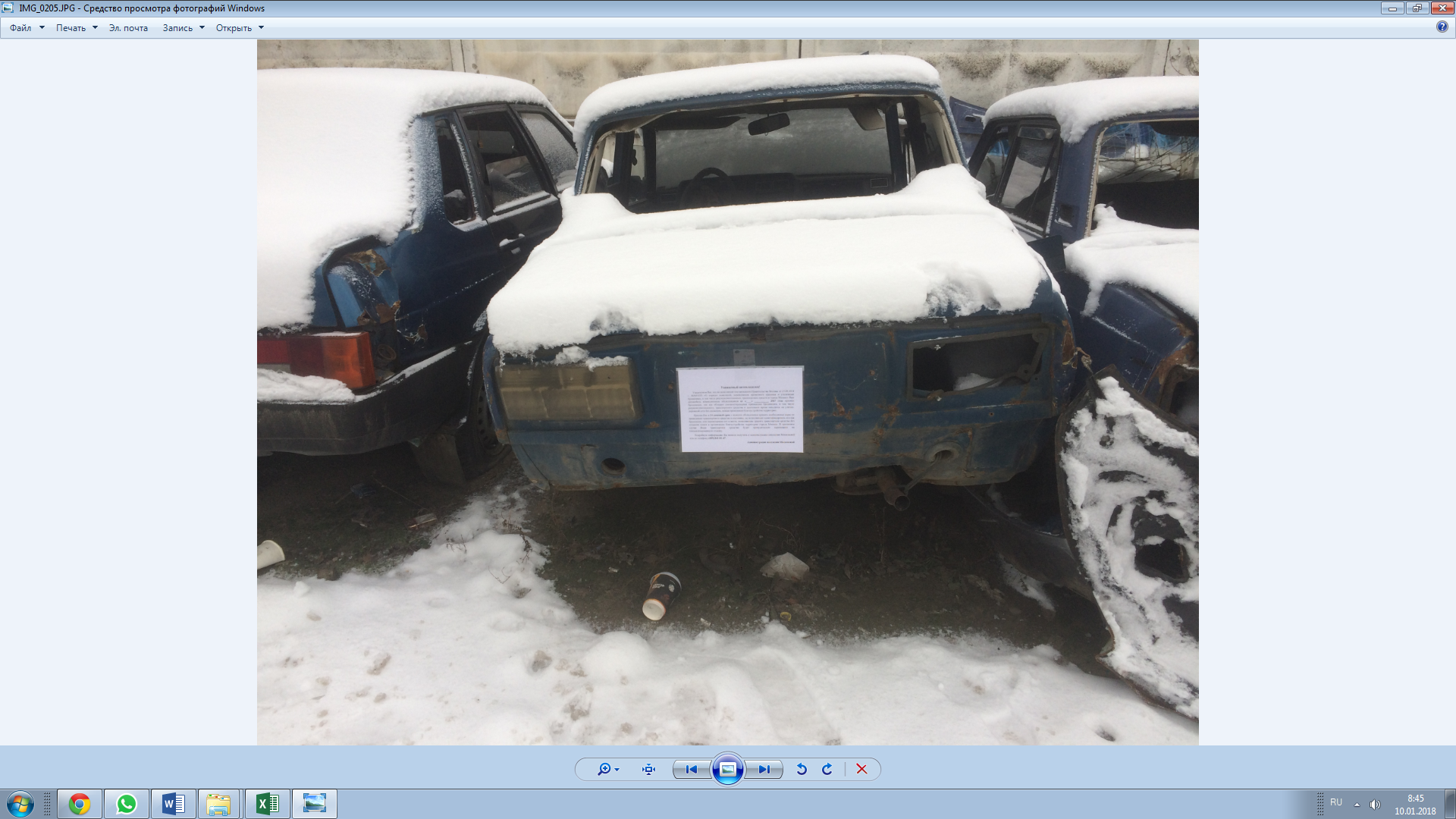 